AUTOSTRADE PER L’ITALIA S.P.A.Società soggetta all’attività di direzione e coordinamento di Atlantia S.p.A.DOMANDA DI MANIFESTAZIONE DI INTERESSEPROCEDURA PER L’AFFIDAMENTO DEI SERVIZI DI SORVEGLIANZA DEI DISPOSITIVI DI RITENUTA E DELLE BARRIERE ANTIRUMORE DELLA RETE IN GESTIONE AD AUTOSTRADE PER L’ITALIA S.P.A. RICADENTE NEL TERRITORIO NAZIONALECODICE APPALTO n. tender_48600Domanda di manifestazione d’interesse da invitare alla successiva fase della procedura di affidamento ex art. 63 comma 2 lettera c), della D. lgs 50/2016 per la stipula di un Accordo Quadro - ai sensi dell’art. 54 comma 3 del Codice concluso con unico Operatore Economico - per ciascun lotto.Spett.leAutostrade per L’Italia S.p.A.Direzione Generale di RomaVia Alberto Bergamini 5000139 RomaIl sottoscritto ...........................................................................................................................Nato il .................................................. a ................................................................................In qualità di ............................................................................................................................Dell’Impresa ...........................................................................................................................Con sede in ...........................................................................................................................C.f. ...........................................................................................................................................P. IVA ..............................................................................................................................Tel ....................................................................... fax ...............................................................indirizzo MAIL ………………………………………………………………………………..indirizzo posta elettronica certificata PEC......................................................................................DICHIARAAI SENSI DEGLI ARTT. 46 E 47 DEL D.P.R. 28 DICEMBRE 2000, N. 445 E S.M.I.di manifestare l’interesse a presentare offerta alla procedura di affidamento in oggetto per il lotto:          Lotto 1          Lotto 2          Lotto 3          Lotto 4          Lotto 5          Lotto 6          Lotto 7          Lotto 8          Lotto 9e che intende partecipare come:          Impresa singolaOppure Capogruppo di RTI/consorzio/GEIE di tipo orizzontale/verticale/misto costituito fra le imprese: ............................................................................................................................................;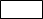 Oppure         Capogruppo di RTI/consorzio/GEIE di tipo orizzontale/verticale/misto da costituirsi fra le imprese: .......................................................................................................;Oppure         Mandante di RTI/consorzio/GEIE di tipo orizzontale/verticale/misto costituito fra le imprese:............................................................................................................................................;Oppure          Mandante di RTI/consorzio/GEIE di tipo orizzontale/verticale/misto da costituirsi fra le imprese: ....................................................;Oppure          Impresa singola avvalendosi della seguente Impresa singola/RTI/consorzio/GEIE ...........................................................................................................................................;Oppure          altro ............................................................................................................................................;DICHIARA ALTRESI’:L’ assenza dei motivi di esclusione dall’art. 80 del D.Lgs 50/2016 s.m.i.Di essere in possesso dei seguenti requisiti speciali, ai sensi dell’art. 83 del Codice:Per i soggetti esecutori delle attività rientranti nella prestazione principale, i requisiti di cui al d.m. 2 dicembre 2016 n. 263. Il concorrente non stabilito in Italia ma in altro Stato membro o in uno dei Paesi di cui all’art. 83, comma 3 del Codice, presenta iscrizione ad apposito albo corrispondente previsto dalla legislazione nazionale di appartenenza o dichiarazione giurata o secondo le modalità vigenti nello Stato nel quale è stabilito;Per i soggetti esecutori delle attività rientranti nella prestazione secondaria, Circolare 8 settembre 2010, n. 7617 / STC. Possesso della concessione ministeriale ai sensi della Circolare 8 settembre 2010, n. 7617 / STC “Criteri per il rilascio dell’autorizzazione ai laboratori per l’esecuzione e la certificazione di prove sui materiali da costruzione, di cui all’art. 59 del D.P.R. 380/2001” ed in regola con i pagamenti di cui al D.M. n. 267 del 26 novembre 2012 (GURI n. 80 del 05.04.2013). Il concorrente non stabilito in Italia ma in altro Stato Membro o in uno dei Paesi di cui all’art. 83, comma 3 del Codice, presenta certificazione equivalente, prevista dalla legislazione nazionale di appartenenza o, dichiarazione giurata o secondo le modalità vigenti nello Stato nel quale è stabilito;Per tutte le tipologie di società e per i consorzi, esecutori delle attività rientranti sia nella prestazione principale sia nella prestazione secondaria, che l’Impresa è iscritta nel registro delle imprese della Camera di Commercio, Industria, Artigianato e Agricoltura della Provincia di ............................................. per le seguenti attività ……….. (descrizione attività che deve essere corrispondente a quella oggetto dell'appalto) precisando gli estremi di iscrizione …………………. (numero e data), la forma giuridica nonché i nominativi, le qualifiche, le date di nascita e residenza dei titolari, soci, direttori tecnici soci accomandatari e amministratori muniti di rappresentanza (allega copia sottoscritta digitalmente dal Legale Rappresentante. In caso di RTI una per ogni Impresa);Per il professionista che espleta l’incarico di Tecnico specializzato con responsabilità del servizio:Laurea magistrale o quinquennale in ingegneria o Laurea tecnica equipollente;Abilitazione all’esercizio della professione ed iscrizione al relativo Ordine Professionale da almeno 10 anni dalla data di pubblicazione del Bando. Il concorrente non stabilito in Italia ma in altro Stato Membro o in uno dei Paesi di cui all’art. 83, comma 3 del Codice, presenta iscrizione ad apposito albo corrispondente previsto dalla legislazione nazionale di appartenenza o dichiarazione giurata o secondo le modalità vigenti nello Stato nel quale è stabilito.Aver svolto, nel corso degli ultimi 5 anni dalla data di pubblicazione del Bando, servizi di ingegneria nell’ambito delle opere stradali (autostrada/urbane/extraurbane).Per il professionista che espleta l’incarico di Tecnico specializzato senza responsabilità del servizio, per i lotti in cui è previsto come da tabella al paragrafo 4.2.4 dell’allegato CSA:Diploma di geometra o Perito Edile o titolo tecnico equipollente;Aver svolto nel corso degli ultimi 5 anni dalla data di pubblicazione del Bando servizi di ingegneria nell’ambito delle opere stradali (autostrada/urbane/extraurbane);Di essere in possesso dei requisiti richiesti per le figure professionali che compongono il gruppo di lavoro, così come riportato al paragrafo 4.2.4 dell’allegato CSA;Fatturato globale medio annuo per servizi di ingegneria e di architettura relativo ai migliori tre degli ultimi cinque esercizi disponibili antecedenti la data di pubblicazione dell’Avviso per un importo non inferiore agli importi indicati, per ciascun lotto, all’interno dell’Avviso di indagine di mercato;Esecuzione negli ultimi dieci anni dei servizi analoghi relativi alla prestazione principale. Il concorrente dichiara di aver eseguito negli ultimi dieci anni dalla data di pubblicazione dell’Avviso, n. 2 (due) servizi di ingegneria analoghi a quelli oggetto della prestazione principale (servizio di sorveglianza di opere di infrastrutture viarie e/o attività di progettazione o Direzione Lavori nell’ambito delle opere stradali ) di importo complessivo minimo pari valore riportato, per ciascun lotto cui intende partecipare, all’interno dell’Avviso di indagine di mercato;Esecuzione negli ultimi dieci anni dei servizi analoghi relativi alla prestazione secondaria. ll concorrente dichiara di aver eseguito, negli ultimi tre anni dalla data di pubblicazione dell’Avviso, n. 2 (due) servizi analoghi a quelli oggetto della prestazione secondaria (prove di laboratorio su materiali da costruzione e/o prove non distruttive su opere d’arte), di importo complessivo minimo pari al valore riportato, per ciascun lotto cui si intende partecipare, all’interno dell’Avviso di indagine di mercato.Tali requisiti dovranno essere posseduti dall’Operatore Economico alla data di presentazione della manifestazione di interesse e confermati in occasione della successiva fase della presente procedura di affidamento.Resta inteso che l’istanza di manifestazione di interesse non costituisce prova del possesso dei requisiti richiesti per l’affidamento della procedura. Tali requisiti dovranno essere nuovamente dichiarati dall’Operatore Economico interessato in occasione della successiva fase della presente procedura di affidamento ed accertati dalla Stazione Appaltante.LUOGO E DATA ………………………………………………………………….N.B.:Tutte le dichiarazioni sostitutive richieste ai fini della partecipazione alla presente indagine di mercato devono essere rilasciate, dal Legale Rappresentante, ai sensi degli artt. 46 e 47 del D.P.R. 28 dicembre 2000, n. 445 e s.m.i. con la sottoscrizione digitale del dichiarante; a tale fine le stesse devono essere corredate dalla copia digitale di un documento di riconoscimento del dichiarante, in corso di validità; è sufficiente una sola copia del documento di riconoscimento anche in presenza di più dichiarazioni su più documenti distinti.In caso di RTI costituiti o Consorzio, a pena d’esclusione, la domanda di partecipazione dovrà essere sottoscritta dal legale rappresentante dell’impresa mandataria in nome e per conto di tutti i soggetti componenti e in caso di Consorzio dal legale rappresentante. In caso di RTI non costituiti, a pena di esclusione, la domanda di partecipazione dovrà essere compilata e sottoscritta dai legali rappresentanti di tutte le imprese raggruppande, con l’indicazione della impresa mandataria e della impresa/e mandante/i